PHILIPPIANS 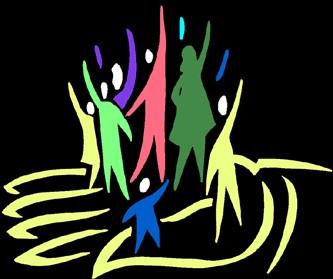 Unity in the Family2 Therefore if you have any encouragement from being united with Christ, if any comfort from his love, if any common sharing in the Spirit, if any tenderness and compassion, 2 then make my joy complete by being like-minded, having the same love, being one in spirit and of one mind. 3 Do nothing out of selfish ambition or vain conceit. Rather, in humility value others above yourselves, 4 not looking to your own interests but each of you to the interests of the others. [Philippians 2:1-4]The Context:What are some subtle ways selfishness is manifested in families?What are some subtle ways selfishness is manifested in the Church at large?One thing missing:Keys to the Text:Encouragement: ______________________________________________Like-minded: _________________________________________________One mind: ___________________________________________________Humility: ____________________________________________________If any…Encouragement from being unitedComfort from His loveCommon sharing in the SpiritTenderness & compassionThen make…Like-mindedSame loveOne in spiritOne mindDo nothingDo everything